61103 м. Харків, вул..Новопрудна,1, http://dnz279.edu.kh.ua, dnz279@kharkivosvita.net.ua НАКАЗ03.02.2014                                                                                                    № __Про затвердження грошових нормхарчування вихованців ДНЗ № 279 у 2014 році Відповідно до Законів України “Про освіту”, “Про загальну середню освіту” (ст.21,22), “Про дошкільну освіту”(ст.35), “Про охорону дитинства” (ст.5), “Про молоко та молочні продукти“, ”Про державний бюджет на 2014 рік”, згідно з Постановою Кабінету Міністрів України від 22.11.2004 №1591 “Про затвердження норм харчування у навчальних та оздоровчих закладах“, рішеннями 11 сесії Харківської  міської  ради 6 скликання  від 16.11.2011  № 495/11 “Про затвердження міської Програми “Дитяче харчування“ на 2012-2015 роки“, 29 сесії Харківської міської ради 6 скликання від 22.01.2014  № 1419/14  “Про бюджет міста Харкова на 2014 рік“ та 30 сесії Харківської міської ради 6 скликання від 22.01.2014  № 1428/14 “Про затвердження кошторису видатків на виконання міських освітніх програм за рахунок коштів міського бюджету м. Харкова на 2014 рік”, рішенням виконавчого комітету Харківської міської ради від 22.01.2014 № 9 “Про організацію харчування учнів та вихованців навчальних закладів системи освіти м. Харкова у 2014 році“, наказом Департаменту освіти Харківської міської ради від 31.01.2014  № 15 “Про організацію харчування учнів та вихованців навчальних закладів міста у 2014 році", 	наказом управління освіти адміністрації Дзержинського району Харківської міської ради від 31.01.2014                                                                                                  №  21 «Про організацію харчування учнів та вихованців навчальних закладів, підпорядкованих управлінню освіти  адміністрації Дзержинського району  Харківської міської ради,  у 2014 році», наказом комунального закладу «Дошкільного навчального закладу (ясла-садок)№279» від                                                           08.01.2014 №7 «Про організацію харчування дітей у дошкільному навчальному закладі у 2014  році» з метою організації якісного та повноцінного харчування вихованців, допомоги соціально незахищеним категоріям дітей у  ДНЗ НАКАЗУЮ:1. Забезпечити у 2014 році виконання грошових норм харчування вихованців ДНЗ № 279:     –   з 9-10,5-12 годинним  перебуванням  у закладі -   11,00 грн. (з розрахунку: 6,00 грн. – бюджетні кошти та 5,00 грн. – батьківська плата).2.Вихователям:2.1. Розгорнути роз’яснювальну роботу серед батьківської громадськості щодо якісної повноцінної організації харчування дітей у родині.2.2. Довести до відома батьків вартість харчування однієї дитини в дошкільному у 2014 року складає 11,00 грн. (з розрахунку: 6,00 грн. – бюджетні кошти та 5,00 грн. – батьківська плата).До 10.02.20143.Контроль за виконанням наказу залишаю за собою.            Завідувач КЗ «ДНЗ»                             О.М. Коротун  З наказом ознайомлені:Колонтаєвська О.О. 						Дружиніна О.Г.Кучма Г.Є. 							Гошко О.Д.Рєпіна Л.Л. 					                            Тітор Т.Б.Виходцева І.К. 						              Федоренко С.В.Северянова Г.О.							Павлов М.В.Гурбанова З.М.							Руцкий О.В.Воскресенська Н.В.						Галайда К.Б.Гриньова Т.Ю. 							Бабін Д.І.Красникова О.І. 							Журавель С.Б.Перекрест М.Г. 							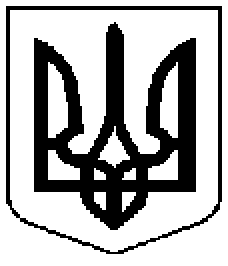 Комунальний заклад  	           Коммунальное  учреждение      «Дошкільний                            «Дошкольное        навчальний                                 учебное            заклад                                    учреждение   (ясла-садок) № 279                    (ясли-сад) №279      Харківської                           Харьковского городского      міської ради»                                  совета»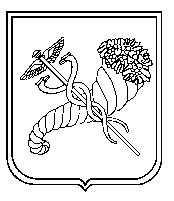 